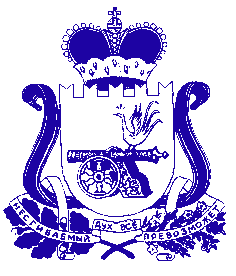 ФИНАНСОВОЕ УПРАВЛЕНИЕ АДМИНИСТРАЦИИ МУНИЦИПАЛЬНОГО ОБРАЗОВАНИЯ «ДЕМИДОВСКИЙ РАЙОН» СМОЛЕНСКОЙ ОБЛАСТИПРИКАЗот 28.12.2017    № 120О внесении изменений в Порядок применения бюджетной классификации Российской Федерации в части, относящейся к местному бюджету Внести в Порядок применения бюджетной классификации Российской Федерации в части, относящейся к местному бюджету, утвержденный приказом Финансового управления Администрации муниципального образования «Демидовский район» Смоленской области от 20.12.2016 №106 (в ред. от 27.01.2017 №3, от 17.03.2017 №10, от 23.03.2017 №17, от 19.04.2017 №21,от 24.05.2017 №38, от 19.06.2017 №49, от 18.07.2017 №60, от 18.08.2017 №73, от 05.09.2017 №83, от 10.10.2017 №96, от 30.10.2017 №102), следующие изменения:1.В пункте 2.1.2  подраздела 2.1 раздела 2 после абзаца 8 дополнить абзацем следующего содержания:«02 1 03 00000 Основное мероприятие «Обеспечение  транспортной  безопасности ОТИ ».2. Раздел  3. «Направления расходов, увязываемые с программными (непрограммными) статьями целевых статей расходов местного бюджета» дополнить направлениями расходов следующего содержания:«51200   Осуществление полномочий по составлению (изменению) списков кандидатов в присяжные заседатели федеральных судов общей юрисдикции в Российской ФедерацииПо данному направлению расходов отражаются расходы из федерального  бюджета на осуществление полномочий по составлению (изменению) списков кандидатов в присяжные заседатели федеральных судов общей юрисдикции в Российской Федерации60560  Субсидии на возмещение затрат, связанных с уставной деятельностью общественных некомерческих организаций направленной на поддержку инвалидов и ветеранов на территории районаПо данному направлению  отражаются расходы местного бюджета  по вопросу предоставления субсидии на возмещение затрат, связанных с уставной деятельностью общественных некомерческих организаций направленной на поддержку инвалидов и ветеранов на территории районаП4010  Расходы на содержание органов местного самоуправления по переданным полномочиям Борковским сельским поселением по размещению информации в государственном адресном реестреПо данному направлению отражаются  расходы на содержание органов местного самоуправления по переданным полномочиям Борковским сельским поселением по размещению информации в государственном адресном реестреП4020  Расходы на содержание органов местного самоуправления по переданным полномочиям Заборьевским сельским поселением по размещению информации в государственном адресном реестреПо данному направлению отражаются  расходы на содержание органов местного самоуправления по переданным полномочиям Заборьевским сельским поселением по размещению информации в государственном адресном реестреП4030  Расходы на содержание органов местного самоуправления по переданным полномочиям Слободским сельским поселением по размещению информации в государственном адресном реестреПо данному направлению отражаются  расходы на содержание органов местного самоуправления по переданным полномочиям Слободским сельским поселением по размещению информации в государственном адресном реестреП4040  Расходы на содержание органов местного самоуправления по переданным полномочиям Титовщинским сельским поселением по размещению информации в государственном адресном реестреПо данному направлению отражаются  расходы на содержание органов местного самоуправления по переданным полномочиям Титовщинским сельским поселением по размещению информации в государственном адресном реестреП4060  Расходы на содержание органов местного самоуправления по переданным полномочиям Пржевальским городским поселением по размещению информации в государственном адресном реестреПо данному направлению отражаются  расходы на содержание органов местного самоуправления по переданным полномочиям Пржевальским городским поселением по размещению информации в государственном адресном реестреS0680 Модернизация систем теплоснабжения, централизованного водоснабжения, централизованного водоотведения за счет местного бюджетаПо данному направлению отражаются расходы на модернизацию систем теплоснабжения, централизованного водоснабжения, централизованного водоотведения за счет местного бюджета»3.В приложение к Порядку применения бюджетной классификации Российской Федерации в части, относящейся к местному бюджету, «Перечень и коды целевых статей расходов местного бюджета», внести следующие изменения: после строки:дополнить строками: после строки:дополнить строкой:после строкидополнить строкойпосле строкидополнить строкамипосле строкидополнить строкойНастоящий приказ вступает в силу со дня подписания.0210203105Приобретение дорожной техники и иного имущества в целях обеспечения деятельности по капитальному ремонту, ремонту и содержанию автомобильных дорог, за счет дорожного фонда0210300000Основное мероприятие «Обеспечение  транспортной  безопасности ОТИ»0210300160Расходы на обеспечение деятельности полномочий муниципального образования10Я01S1750Улучшение обеспечения населения качественными услугами теплоснабжения, водоснабжения, водоотведения за счет местного бюджета10Я01S0680Модернизация систем теплоснабжения, централизованного водоснабжения, централизованного водоотведения за счет местного бюджета15Я0160550Субсидии на возмещение затрат, связанных с уставной деятельностью организации всероссийского общества инвалидов15Я0160560Субсидии на возмещение затрат, связанных с уставной деятельностью  общественных некоммерческих организаций направленной на поддержку инвалидов и ветеранов на территории района17Я01П2060Расходы на содержание органов местного самоуправления по переданным полномочиям Пржевальским городским поселением по утверждению генпланов17Я01П4000Расходы на содержание органов местного самоуправления по переданным полномочиям с поселений по размещению информации в государственном адресном реестре17Я01П4010Расходы на содержание органов местного самоуправления по переданным полномочиям Борковским сельским поселением по размещению информации в государственном адресном реестре17Я01П4020Расходы на содержание органов местного самоуправления по переданным полномочиям Заборьевским сельским поселением по размещению информации в государственном адресном реестре17Я01П4030Расходы на содержание органов местного самоуправления по переданным полномочиям Слободским сельским поселением по размещению информации в государственном адресном реестре17Я01П4040Расходы на содержание органов местного самоуправления по переданным полномочиям Титовщинским сельским поселением по размещению информации в государственном адресном реестре17Я01П4060Расходы на содержание органов местного самоуправления по переданным полномочиям Пржевальским городским поселением по размещению информации в государственном адресном реестре8600000160Расходы на обеспечение деятельности полномочий муниципального образования8600051200Осуществление полномочий по составлению (изменению) списков кандидатов в присяжные заседатели федеральных судов общей юрисдикции в Российской ФедерацииНачальник Финансового управления Администрации муниципального образования  «Демидовский район» Смоленской области      Н.П. Козлова